Tender No. CIIT-TN-13-14-424 TENDER NOTICESealed tenders are invited by the COMSATS Institute of Information Technology (CIIT), Lahore Campus from well reputed firms, for the procurement / services of the following categories; Wheat Seed, Fertilizers, Weedicides for Sowing of Wheat Tender documents containing the specification, details can be downloaded from website: (http://www.ciitlahore.edu.pk/beta/Offices/Tenders.aspx) and submit the tender Documents along with Pay Order / Demand Draft amounting Rs. 500/- as a tender documents fee (Non-Refundable) in favor of COMSATS Institute of Information Technology, Lahore to the address given below.  No bid will be accepted without tender documents’ fee.  The bid should be submitted in a sealed envelope up to October 13, 2014 on or before 1430 hrs which will be opened in public on the same date at 1500 hrs in the presence of available bidders.All tenders should accompany with Earnest Money @ 2% of the total quoted cost in the form of Pay Order/ CDR / Bank Draft in the name of CIIT, Lahore.  Any bid not accompanied by Earnest Money shall be rejected without any right of appeal.Secretary Purchase Committee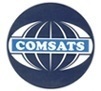 COMSATS Institute of Information Technology,Defense Road, Off Raiwind Road, Lahore,Tel: 042—111-001-007 (Ext: 875)